АДМИНИСТРАЦИЯ НОВОКРИВОШЕИНСКОГО СЕЛЬСКОГО ПОСЕЛЕНИЯПОСТАНОВЛЕНИЕ14.11.2023                                                                                                                       № 152О проведении публичных слушаний	В соответствии с решением Совета Новокривошеинского сельского поселения от 11 апреля 2017 № 204 «Об утверждении Положения о публичных слушаниях в муниципальном образовании Новокривошеинское сельское поселение» (в редакции от 11.02.2019г. № 95, от 11.03.2022 № 234),  разделом 5   Правил землепользования и застройки Новокривошеинского сельского поселения  Кривошеинского района Томской области, решением Совета Новокривошеинского сельского поселения от 14 ноября 2023 № 73 «О проекте Правил землепользования и застройки Новокривошеинского сельского поселения Кривошеинского района Томской области»	ПОСТАНОВЛЯЮ:	1. Провести публичные слушания по проекту Правил землепользования и застройки Новокривошеинского сельского поселения Кривошеинского района Томской области «15» декабря 2023года.	2. Определить место проведения публичных слушаний – здание школы, расположенное по адресу: с.Малиновка, ул.Рабочая,22, Кривошеинского района, Томской области,  время проведения 10 часов местного времени; здание Администрации Новокривошеинского сельского поселения, расположенное по адресу: с. Новокривошеино, ул.Советская,1,  Кривошеинского района, Томской области,  время проведения – 12 часов местного времени.	3. Настоящее постановление подлежит размещению в Информационном бюллетене Новокривошеинского сельского поселения и на официальном сайте муниципального образования Новокривошеинское сельское поселение в информационно-телекоммуникационной сети «Интернет». 	4. Информацию о проведении публичных слушаний разместить на официальном сайте Новокривошеинского сельского поселения в информационно-телекоммуникационной сети «Интернет». 	5. С письменными предложениями и замечаниями по проекту  Правил  землепользования и застройки Новокривошеинского сельского поселения  обращаться в Комиссию по Правилам землепользования и застройки Новокривошеинского сельского поселения  по адресу: с. Новокривошеино, ул. Советская, д.1.	6. Контроль за исполнением настоящего постановления оставляю за собой.Глава Новокривошеинского сельского поселения                                            А.О. Саяпин     (Глава Администрации)                   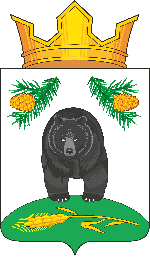 